Election of 1800:-       Federalist Candidate: _____________________     Democratic Republican Candidate ________________________ Winner: _____________________________    -       In what ways did the election of 1800 change American politics?  What type of country did Jefferson believe America should be?  How did the rulings of the Marshall Court influence the American government?Issues with Louisiana Purchase:  	 ____________________________________________________________________________________________________Jefferson’s Response _______________________________________________________________________________________________________________________________________________________________________________Jefferson’s Response ___________________________________________________________________________Jefferson’s Second Term:Embargo Act of 1807:  (What did it do?) ______________________________________________________________________________________________________________________________________________________________________________________Impact of the Embargo Act of 1807: _____________________________________________________________________________________________________________________________________________________________________________________________________________________________________________________________________________________________________								“Ograbme” Cartoon: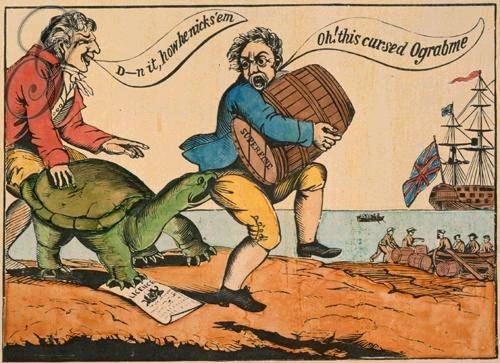 								Purpose?    American History I                                                                                                              Unit 3The Adams AdministrationChanges Instituted By JeffersonHow did Jefferson want to change the national government?Examples of How he Attempted to Achieve this Goal:Adams and the Midnight JudgesAdams and the Midnight Judges“Midnight Judges”Jefferson’s Reaction to the “Midnight Judges”What were they?What did Adams Hope to Achieve?How did Jefferson feel about these judges?What did he do?  Marbury V. MadisonImpact/Outcome: (Why is it so important)Westward Expansion Under JeffersonWhy Was Jefferson Worried About New Orleans and the Mississippi?What did Jefferson Attempt to Do?What was the outcome?The Louisiana PurchaseThe Louisiana PurchaseWhen?From Whom?How much?Impact?Lewis and ClarkLewis and ClarkWho Are They?What Were They Asked to Do?Impact?Issues With EnglandWhat is Impressment?Why Were the English Doing This?Jefferson’s Reaction (What did he do?)